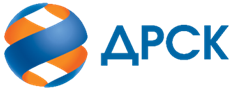 Акционерное Общество«Дальневосточная распределительная сетевая компания»ПРОТОКОЛ № 568/УР-Рзаседания Закупочной комиссии по конкурсу в электронной форме, участниками которого могут быть только субъекты малого и среднего предпринимательства на право заключения договора на выполнение работ «Чистка просек ВЛ 6-10 кВ ХСРЭС СП ЦЭС» (лот № 403301-РЕМ ПРОД-2020-ДРСК)СПОСОБ И ПРЕДМЕТ ЗАКУПКИ: конкурс в электронной форме, участниками которого могут быть только субъекты малого и среднего предпринимательства на право заключения договора «Чистка просек ВЛ 6-10 кВ ХСРЭС СП ЦЭС», Лот № 403301-РЕМ ПРОД-2020-ДРСК    КОЛИЧЕСТВО ПОДАННЫХ ЗАЯВОК НА УЧАСТИЕ В ЗАКУПКЕ: 5 (пять) заявок.КОЛИЧЕСТВО ОТКЛОНЕННЫХ ЗАЯВОК: 1 (одна) заявка.ВОПРОСЫ, ВЫНОСИМЫЕ НА РАССМОТРЕНИЕ ЗАКУПОЧНОЙ КОМИССИИ: О рассмотрении результатов оценки первых частей заявок Об отклонении заявки Участника 450499О признании заявок соответствующими условиям Документации о закупке по результатам рассмотрения первых частей заявокРЕШИЛИ:По вопросу № 1Признать объем полученной информации достаточным для принятия решения.Принять к рассмотрению первые части заявок следующих участников:По вопросу № 2Отклонить заявку 450499 от дальнейшего рассмотрения на основании подпункта а) пункта 4.13.5 Документации о закупке, как несоответствующую следующим требованиям:По вопросу № 3Признать первые части заявок следующих Участников:445445, 450569, 450989, 450996 удовлетворяющими по существу условиям Документации о закупке и принять их к дальнейшему рассмотрению. Секретарь Закупочной комиссии 1 уровня  		                                        О.В.Коваленког. Благовещенск«24» августа 2020№п/пДата и время регистрации заявкиНаименование, адрес и ИНН Участника и/или его идентификационный номер13.08.2020 06:22:3344544513.08.2020 10:54:5145049913.08.2020 12:18:2445056914.08.2020 02:35:5045098914.08.2020 03:50:27450996№п/пДата и время регистрации заявкиНаименование, адрес и ИНН Участника и/или его идентификационный номер13.08.2020 06:22:3344544513.08.2020 10:54:5145049913.08.2020 12:18:2445056914.08.2020 02:35:5045098914.08.2020 03:50:27450996№ п/пОснования для отклоненияВ составе заявки отсутствуют следующие документы: Опись, Календарный график, Протокол разногласий, что не соответствует условиям п. 4.5.1.1. в котором установлено следующее требование: Участник должен подготовить заявку, включающую в себя полный комплект документов согласно перечню, определенному в разделе 11 (ПРИЛОЖЕНИЕ № 4 – СОСТАВ ЗАЯВКИ) в соответствии с образцами форм, установленными в разделе 7.